Application for ACSAC Student Conferenceship 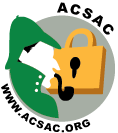 The goal of the Student Conferenceship is to allow students who would not normally be able to attend ACSAC to attend the conference. Although merit is one of the factors considered, students should not view the Conferenceship as a pure merit award. In particular, students are encouraged to pursue other sponsorships. Our goal is to enable the largest number possible of students to attend ACSAC, which will only be possible with the collaboration of the students in requesting sponsorship only for those items that cannot be funded by other sources.A completed Conferenceship application consists of the following:A filled in sponsorship form.An one-page essay describing:Your background in information security,Why you are interested in the field,Relevant areas of interest,Type of career you plan on pursuing,What you expect in attending ACSAC, andAny other information you think makes you an appropriate candidate for the Conferenceship.Two letters of recommendation from faculty members.GPA and coursework completed (with grades) in the area of security.If you are chosen for a Conferenceship, you are encouraged to fully participate in the conference (e.g., attend both tutorials and sessions). Note: ACSAC Student Conferenceships work on a reimbursement basis; i.e., you (the student) pays for the travel, hotel, etc., and then at or shortly after the conference, you are reimbursed for the approved expense. If this is a significant problem, please include a note with your application explaining the circumstances.In order to accommodate as many students as possible, ACSAC policy states that Student Conferenceship receivers should share hotel rooms. ACSAC has decided to handle this by giving you one of two options:Share a room with another student, orIf you choose not to share a room, ACSAC will only be able to reimburse half the cost of your room.Please take this into consideration when calculating your expected expenses for your application.You may indicate in the form on the next page if you want to share a room. If you select “yes”, ACSAC will contact you when the Conferenceships are awarded to arrange the details of room sharing. Conferenceship FormPlease fill in bellow the items for which you need support:Student Name: 		_____________________________________ University Name: 	_____________________________________Address: 			_____________________________________  				_____________________________________Email: 			_____________________________________ Signature: 			_____________________________________ Date: 			_____________________________________YESNOAdditional InformationAdditional InformationTravelTravel includes transportation expense (air, rail, etc.) by the most economical and practical carrier, plus transportation between your home/the hotel and the airport.Estimated Travel Cost:HotelLodging in the conference hotel, at the conference rate.Arrival date:Number of nights:Do you wish to share a hotel room?Yes:No: Conference RegistrationRegistration for the Wednesday through Friday technical program of the conference.Tutorial RegistrationFull or partial support for Monday and Tuesday Tutorials.Tutorials for which support is requested: